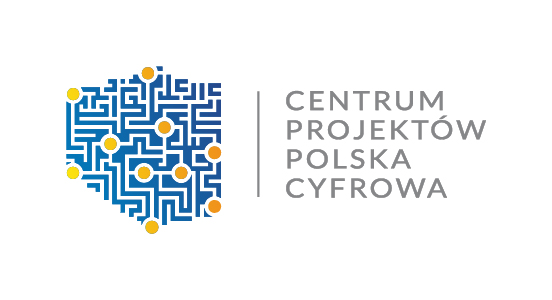 		                     Załącznik Nr 3                                                                  do Zapytania ofertowego.SPIS REFERENCJIW załączeniu kopie ww. referencji poświadczonych za zgodność z oryginałem.………………………………………pieczęć WykonawcyLp.Rodzaj i zakres zamówienia (dostawy)Nazwa i adres ZamawiającegoWartość zamówienia bruttoCzas realizacjiCzas realizacjiLp.Rodzaj i zakres zamówienia (dostawy)Nazwa i adres ZamawiającegoWartość zamówienia bruttoOdDo1234561.23__________.________dnia___________________________________________________(pieczęć i podpis Wykonawcy)